Филиал муниципального автономного общеобразовательного учреждения«Прииртышская средняя общеобразовательная школа» - «Верхнеаремзянская СОШ им.Д.И.Менделеева»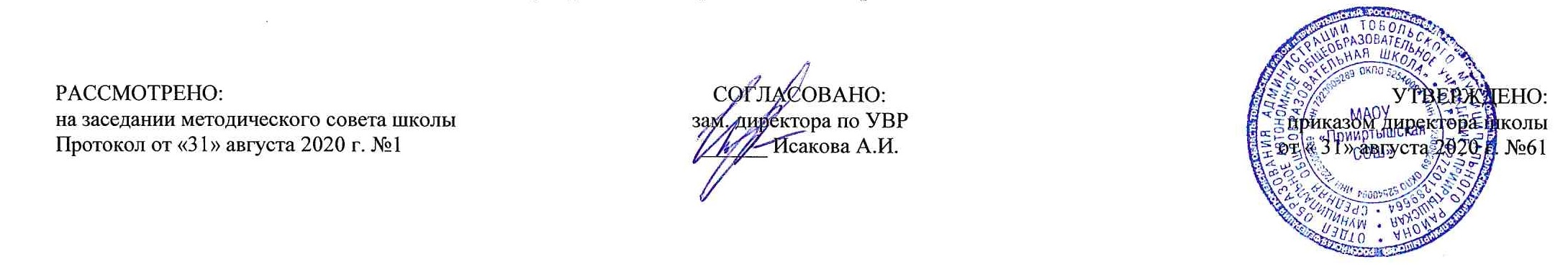 РАБОЧАЯ ПРОГРАММА по русскому языкудля 3 классана 2020 - 2021 учебный годПланирование составлено в соответствии 	ФГОС НОО                                                                                                                                                                       Составитель программы:                                                                                                                                                                                             Сиволобова Лариса Алексеевна                                                                                                                                                                                   учитель начальных классов высшей квалификационной категориис. Верхние Аремзяны2020 годПланируемые результаты освоения учебного предмета «Русский язык»1) формирование первоначальных представлений о единстве и многообразии языкового и культурного пространства России, о языке как основе национального самосознания;2) понимание обучающимися того, что язык представляет собой явление национальной культуры и основное средство человеческого общения, осознание значения русского языка как государственного языка Российской Федерации, языка межнационального общения;3) сформированость позитивного отношения к правильной устной и письменной речи как показателям общей культуры и гражданской позиции человека;4) овладение первоначальными представлениями о нормах русского языка (орфоэпических, лексических, грамматических) и правилах речевого этикета; умение ориентироваться в целях, задачах, средствах и условиях общения, выбирать адекватные языковые средства для успешного решения коммуникативных задач;5) овладение учебными действиями с языковыми единицами и умение использовать знания для решения познавательных, практических и коммуникативных задач.•	Осознание значимости русского языка как государственного языка нашей страны Российской Федерации, языка межнационального общения;•	представление о языке как об основном средстве человеческого общения и явлении национальной культуры, о роли родного языка в жизни человека и общества;•	формирование позитивного эмоционально-оценочного отношения к русскому языку, понимание значимости хорошего владения русским языком, стремления к его грамотному использованию;•	понимание значимости правильной и «хорошей» устной и письменной речи как показателя общей культуры человека; проявление собственного уровня культуры;•	приобретение опыта ориентироваться в целях, задачах, средствах и условиях общения, выбирать адекватные языковые средства для решения коммуникативных задач;•	овладение изучаемыми нормами русского языка (орфоэпические, лексические, грамматические, орфографические, пунктуационные), правилами культуры речевого поведения (в объёме курса); использование этих норм для успешного решения коммуникативных задач в ситуациях учебной языковой деятельности и бытового общения; формирование сознательного отношения к качеству своей речи, контроля за ней;•	овладение основными понятиями и правилами (в объёме изучаемого курса) из области фонетики, графики, лексики,морфемики, грамматики, орфографии, а также умениями находить, опознавать, характеризовать, сравнивать, классифицировать основные единицы языка (звуки, буквы, слова, предложения, тексты); использовать эти знания и умения для решения познавательных, практических и коммуникативных задач;•	овладение основами грамотного письма (в объёме изучаемого курса), основными орфографическими и пунктуационными умениями; применение правил орфографии и пунктуации в процессе выполнения письменных работ.Предметные результаты освоения основных содержательных линий программыРазвитие речиОсвоение данного раздела распределяется по всем разделам курса.Обучающийся научится:•	участвовать в устном общении на уроке (слушать собеседников, говорить на обсуждаемую тему, соблюдать основные правила речевого поведения); выражать собственное мнение, обосновывать его с учётом ситуации общения;•	применять речевой этикет в ситуациях учебного и речевого общения, в том числе при обращении с помощью средств ИКТ; соблюдать правила вежливости при общении с людьми, плохо владеющими русским языком;•	анализировать свою и чужую речь при слушании себя и речи товарищей (при ответах на поставленный учителем вопрос, при устном или письменном высказывании) с точки зрения правильности, точности, ясности содержания;•	строить предложения для решения определённой речевой задачи, для завершения текста, для передачи основной мысли текста, для выражения своего отношения к чему-либо;•	понимать содержание читаемого текста, замечать в нём незнакомые слова, находить в нём новую для себя информацию для решения познавательной или коммуникативной задачи;•	понимать тему и главную мысль текста, подбирать к тексту заголовок по его теме или главной мысли, находить части текста, определять их последовательность, озаглавливать части текста;•	восстанавливать последовательность частей или последовательность предложений в тексте повествовательного характера;•	распознавать тексты разных типов: описание, повествование, рассуждение;•	замечать в художественном тексте языковые средства, создающие его выразительность;•	знакомиться с жанрами объявления, письма;•	строить монологическое высказывание на определённую тему, по результатам наблюдений за фактами и явлениями языка.Обучающийся получит возможность научиться:•	определять последовательность частей текста, составлять план текста, составлять собственные тексты по предложенным и самостоятельно составленным планам;•	пользоваться самостоятельно памяткой для подготовки и написания письменного изложения учеником;•	письменно (после коллективной подготовки) подробно или выборочно передавать содержание повествовательного текста, предъявленного на основе зрительного восприятия; сохранять основные особенности текста-образца; грамотно записывать текст; соблюдать требование каллиграфии при письме;•	составлять под руководством учителя небольшие повествовательный и описательный тексты на близкую жизненному опыту детей тему, по рисунку, репродукциям картин художников (в «Картинной галерее» учебника) и опорным словам, на тему выбранной учениками пословицы или поговорки;•	использовать в монологическом высказывании разные типы речи: описание, рассуждение, повествование;•	пользоваться специальной, справочной литературой, словарями, журналами, Интернетом при создании собственных речевых произведений на заданную или самостоятельно выбранную тему;•	находить и исправлять в предъявленных предложениях, текстах нарушения правильности, точности, богатства речи;•	проверять правильность своей письменной речи, исправлять допущенные орфографические и пунктуационные ошибки.Система языкаФонетика, орфоэпия, графикаОбучающийся научится:•	характеризовать звуки русского языка: гласный – согласный, гласный ударный – безударный, согласный твёрдый – мягкий, парный – непарный, согласный глухой – звонкий, парный – непарный (в объёме изученного);•	определять функцию разделительного твёрдого знака (ъ) в словах;•	устанавливать соотношение звукового и буквенного состава в словах типа мороз, ключ, коньки, в словах с йотированными гласными е, ё, ю, я (ёлка, поют), в словах с разделительными ь, ъ (вьюга, съел), в словах с непроизносимыми согласными;•	осуществлять звуко - буквенный анализ доступных по составу слов;•	произносить звуки и сочетания звуков в соответствии с нормами литературного языка (круг слов определён словарём произношения в учебнике);•	использовать знание алфавита для упорядочивания слов и при работе со словарями и справочниками;•	применять знания фонетического материала при использовании правил правописания;•	пользоваться при письме небуквенными графическими средствами: пробелом между словами, знаком переноса, абзаца.Обучающийся получит возможность научиться:•	осуществлять звуко - буквенный разбор слова самостоятельно по предложенному в учебнике алгоритму;•	оценивать правильность проведения звуко - буквенного анализа слова;•	соблюдать нормы русского языка в собственной речи и оценивать соблюдение этих норм в речи собеседников (в объёме орфоэпического словаря учебника);•	пользоваться орфоэпическим словарём при определении правильного произношения слова (или обращаться за помощью к другим орфоэпическим словарям русского языка или к учителю, родителям и др.).ЛексикаОсвоение данного раздела распределяется по всем разделам курса.Обучающийся научится:•	находить в предложении и тексте незнакомое слово, определять его значение по тексту или толковому словарю; спрашивать о значении слова учителя;•	наблюдать за употреблением синонимов и антонимов в речи, подбирать синонимы и антонимы к словам разных частей речи, уточнять их значение;•	иметь представление об омонимах; приобретать опыт различения в предложениях и текстах омонимов;•	иметь представление о фразеологизмах (устойчивых сочетаниях слов); приобретать опыт различения в предложениях и текстах фразеологизмов;•	наблюдать за использованием фразеологизмов в упражнениях учебника, осознавать их значение в тексте и разговорной речи;•	распознавать слова, употреблённые в прямом и переносном значении (простые случаи);•	иметь представление о некоторых устаревших словах и их использовании в речи;•	пользоваться словарями при решении языковых и речевых задач.Обучающийся получит возможность научиться:•	осознавать, что понимание значения слова – одно из условий умелого его использования в устной и письменной речи;•	замечать в художественном тексте слова, употреблённые в переносном значении, а также эмоционально-оценочные слова, сравнения, олицетворения (без терминологии);•	оценивать уместность использования слов в тексте;•	подбирать синонимы для устранения повторов в тексте;•	выбирать слова из ряда предложенных для успешного решения коммуникативных задач;•	размышлять над этимологией некоторых слов-названий;•	приобретать опыт редактирования употреблённых в предложении (тексте) слов.Состав слова (морфемика)Обучающийся научится:•	владеть опознавательными признаками однокоренных слов;•	различать однокоренные слова и различные формы одного и того же слова;•	различать однокоренные слова и слова с омонимичными корнями, однокоренные слова и синонимы;•	находить в словах с однозначно выделяемыми морфемами окончание, основу (простые случаи), корень, приставку, суффикс;•	выделять нулевое окончание;•	подбирать слова с заданной морфемой;•	образовывать слова с помощью приставки (или суффикса), осознавать значение новых слов.Обучающийся получит возможность научиться:•	находить корень в однокоренных словах с чередованием согласных в корне;•	различать изменяемые и неизменяемые слова;•	узнавать сложные слова (типа вездеход, вертолёт и др.), выделять в них корни; находить соединительные гласные (интерфиксы) в сложных словах;•	сравнивать, классифицировать слова по их составу;•	соотносить слова с предъявляемыми к ним моделям, выбирать из предложенных слов слово, соответствующее заданной модели, составлять модель заданного слова;•	осознавать значения, вносимые в слово суффиксами и приставками (простые случаи);•	наблюдать за способами образования слов при помощи приставки (или суффикса);•	разбирать по составу слова с однозначно выделяемыми морфемами в соответствии с предложенным в учебнике алгоритмом, оценивать правильность проведения разбора по составу;•	подбирать однокоренные слова и формы одного и того же слова с целью проверки изучаемых орфограмм в корне слова, использовать графический образ изучаемых приставок и суффиксов для правописания слов с этими приставками и суффиксами.МорфологияОбучающийся научится:•	распознавать части речи на основе усвоенных признаков (в объёме программы);•	распознавать имена существительные; находить начальную форму имени существительного; определять грамматические признаки (род, число, падеж); изменять имена существительные по числам и падежам;•	распознавать имена прилагательные; определять зависимость имени прилагательного от формы имени существительного; находить начальную форму имени прилагательного; определять грамматические признаки (род, число, падеж); изменять имена прилагательные по числам, родам (в единственном числе), падежам (первое представление);•	распознавать глаголы; определять начальную (неопределённую) форму глаголов (первое представление), различать глаголы, отвечающие на вопросы «что делать?» и «что сделать?»; определять грамматические признаки глагола – форму времени, число, род (в прошедшем времени);•	распознавать личные местоимения (в начальной форме), определять грамматические признаки: лицо, число, род (у местоимений 3-го лица); использовать личные местоимения для устранения неоправданных повторов;•	узнавать имена числительные (общее представление); распознавать количественные и порядковые имена числительные;•	устанавливать отличие предлогов от приставок, значение частицы не;•	узнавать союзы и, а, но и понимать их роль в предложении;•	подбирать примеры слов и форм разных частей речи; наблюдать их употребление в тексте и устной речи, правильно употреблять в речи части речи и их формы.Обучающийся получит возможность научиться:•	производить морфологический разбор изучаемых самостоятельных частей речи (в объёме программы), пользуясь алгоритмом разбора в учебнике;•	наблюдать за словообразованием частей речи;•	замечать в устной и письменной речи речевые ошибки и недочёты в употреблении изучаемых форм частей речи.СинтаксисОбучающийся научится:•	различать предложение, словосочетание и слово;•	выделять предложения из потока устной и письменной речи, оформлять их границы;•	определять вид предложений по цели высказывания (повествовательные, вопросительные, побудительные) и по интонации (восклицательные и невосклицательные), правильно интонировать эти предложения; составлять такие предложения;•	различать понятия «члены предложения» и «части речи»;•	находить главные (подлежащее и сказуемое) и второстепенные члены предложения (без деления на виды);•	устанавливать при помощи вопросов связь между словами в предложении; отражать её в схеме;•	соотносить предложения со схемами, выбирать предложение, соответствующее схеме;•	различать распространённые и нераспространённые предложения, составлять такие предложения;•	отличать основу предложения от словосочетания; выделять в предложении словосочетания;•	разбирать предложение по членам предложения: находить грамматическую основу (подлежащее и сказуемое), ставить вопросы к второстепенным членам предложения, определять, какие из них поясняют подлежащее или сказуемое, или другие второстепенные члены, выделять из предложения словосочетания.Обучающийся получит возможность научиться:•	устанавливать в словосочетании связь главного слова с зависимым при помощи вопросов;•	выделять в предложении основу и словосочетания;•	находить в предложении обращение (в начале, в середине, в конце);•	опознавать простое и сложное предложения, определять части сложного предложения;•	выполнять в соответствии с предложенным в учебнике алгоритмом разбор простого предложения (по членам, синтаксический), оценивать правильность разбора.Орфография и пунктуацияОбучающийся научится:а) применять ранее изученные правила правописания, а также:•	непроизносимые согласные;•	разделительный твёрдый знак (ъ);•	непроверяемые гласные и согласные в корне слова, в том числе с удвоенными согласными (перечень см. в словаре учебника);•	гласные и согласные в неизменяемых на письме приставках и суффиксах;•	мягкий знак после шипящих на конце имён существительных (речь, брошь, мышь);•	безударные родовые окончания имён прилагательных;•	раздельное написание предлогов и слитное написание приставок;•	раздельное написание частицы не с глаголами;б) подбирать примеры с определённой орфограммой;в) обнаруживать орфограммы по освоенным опознавательным признакам в указанных учителем словах (в объёме изучаемого курса);г) определять разновидности орфограмм и соотносить их с изученными правилами;д) применять разные способы проверки правописания слов: изменение формы слова, подбор однокоренных слов, использование орфографического словаря;е) безошибочно списывать текст с доски и учебника (объёмом 65 – 70 слов);ж) писать под диктовку текст (объёмом 55 – 60 слов) в соответствии с изученными правилами правописания;з) проверять собственный и предложенный текст, находить и исправлять орфографические и пунктуационные ошибки.Обучающийся получит возможность научиться:а) применять правила правописания:•	соединительные о и е в сложных словах (самолёт, вездеход);•	е и и в суффиксах имён существительных (ключик – ключика, замочек – замочка);•	запятая при обращении;•	запятая между частями в сложном предложении;•	безударные родовые окончания имён прилагательных, глаголов в прошедшем времени;б) при составлении собственных текстов использовать помощь взрослого или словарь, пропуск орфограммы или пунктограммы (чтобы избежать орфографической ошибки).Содержание учебного предмета «Русский язык»Содержание программы направлено на освоение обучающимися базовых знаний и формирование базовых компетентностей, что соответствует требованиям основной образовательной программы начального общего образования. Рабочая программа включает все темы, предусмотренные для изучения федеральным государственным образовательным стандартом по русскому языку и авторской программой данного учебного курса.Язык и речь. (2 часа)Виды речи. Речь, её назначение. Речь — отражение культуры человека.Язык, его назначение и его выбор в соответствии с целями и условиями общения.Формирование представлений о языке как основе национального самосознания.Текст, предложение, словосочетание. (14 часов)Признаки текста: смысловая связь предложений в тексте, законченность, тема, основная мысль.Построение текста: вступление, основная часть, заключение.Типы текстов: повествование, описание, рассуждение. Предложения по цели высказывания (повествовательные, вопросительные, побудительные) и по интонации (восклицательные и невосклицательные)Знаки препинания в конце предложений.Подлежащее и сказуемое — главные члены предложения. Второстепенные члены. Связь слов в предложении. Распространенные и нераспространенные предложения. Словосочетание. Связь слов в словосочетании. Главное и зависимое слово в словосочетании.Слово в языке и речи. (19 часов)Слово и его лексическое значение. Однозначные и многозначные слова. Прямое и переносное значение слов. Синонимы. Антонимы. Омонимы (общее представление). Словосочетание как сложное название предмета. Устойчивые сочетания слов (фразеологизмы) (общее представление). Упражнение в распознавании изученных лексических групп слов в речи, выборе наиболее точного слова для выражения мысли. Работа со словарями учебника.Имя существительное, местоимение, имя прилагательное, глагол. Имя числительное как часть речи (общее представление).Слово и слог. Гласные звуки. Буквы, обозначающие гласные звуки. Правописание слов с безударными гласными в корне слова и ударными гласными после шипящих. Согласные звуки. Буквы, обозначающие согласные звуки. Правописание слов с парным по глухости-звонкости согласным звуком в корне слова. Мягкий знак (Ь) как показатель мягкости согласного звука. Разделительный (Ь) мягкий знак. Упражнение в правописании слов с изученными орфограммами. Перенос слов.   Состав слова. Правописание частей слова. (44 часа)Основа и окончание слова. Общее понятие о значимых частях слова — корне, приставке, суффиксе, окончании. Наблюдения над изменением формы слова с помощью окончаний и образованием слов с помощью приставок и суффиксов. Однокоренные слова и формы одного и того же слова (сопоставление).  Распознавание орфограмм в разных частях слова и особенности проверки их написания. Способы проверки орфограмм в корне слова (сопоставление). Правописание парных звонких и глухих согласных. Распознавание орфограмм в разных частях слова и особенности проверки их написания. Способы проверки орфограмм в корне слова (сопоставление). Правописание проверяемых и непроверяемых безударных гласных в корне слова. Чередование согласных в корне слова: пеку— печь, лицо — личный, бег — бежать, верх — вершина, вязать — вяжет и др. Распознавание орфограмм в разных частях слова и особенности проверки их написания. Способы проверки орфограмм в корне слова (сопоставление). Правописание непроизносимых согласных в корне слова. Приставка как значимая часть слова. Правописание гласных и согласных в приставках о-, об-(обо-), от- (ото-), до-, по-, под- (подо-), про-, за-, на-, над-, в- (во-), с- (со-), вы-, пере-. Разделительный Ъ.Части речи. (77часов)Общее знакомство с частями речи (имя существительное, имя прилагательное, глагол, местоимение, предлоги). Имя существительное как часть речи: общее значение, вопросы, роль в предложении. Имена существительные одушевленные и неодушевленные. Имена существительные собственные и нарицательные. Заглавная буква в собственных именах существительных. Род имен существительных. Правописание безударных гласных в родовых окончаниях Склонение имен существительных с ударными окончаниями в единственном числе. Распознавание падежей. Ь после шипящих на конце имен существительных женского рода (речь, вещь, рожь, мышь) и его отсутствие на конце имен существительных мужского рода (товарищ, мяч). Имена существительные, которые употребляются только в единственном числе (молоко, молодёжь) или только во множественном числе (очки, ножницы). Имя прилагательное как часть речи: общее значение, вопросы, роль в предложении. Имена прилагательные, близкие и противоположные по смыслу. Употребление в речи прилагательных-антонимов. Изменение имен прилагательных по родам и числам при сочетании с именами существительными. Правописание окончаний -ий, -ый, -ая, -яя, -ое, -ее, -ие, -ые. Глагол как часть речи: общее значение, вопросы, роль в предложении. Начальная форма. Глаголы совершенного и несовершенного вида (ознакомление без термина). Изменение глаголов по числам и временам. Настоящее, прошедшее, будущее время. Окончания глаголов в прошедшем времени. Правописание не с глаголами. Глаголы, близкие и противоположные по смыслу (антонимы и синонимы). Выбор наиболее точного глагола для выражения мысли. Многозначность глаголов. Употребление глаголов в прямом и переносном значении.  Повторение изученного за год. (14 часов)Текст и предложение. Повествовательные, побудительные, вопросительные предложения. Состав слова. Правописание звонких, глухих, непроизносимых, двойных согласных, безударных гласных в корне слова. Разделительные ъ и ь. Части речи: имя существительное, имя прилагательное, глагол.Развитие речи. Освоение данного раздела распределяется по всем разделам курса.Наблюдение над разновидностями речи (художественной и учебно-деловой) в процессе работы над языковым материалом учебника. Текст. Определение типа текста, темы, главной мысли. Деление текста на логически законченные части, их озаглавливание. Составление плана текста под руководством учителя. Наблюдение над связью между частями текста и предложениями в каждой части текста.Изложение. Письменное изложение текста повествовательного характера и с элементами описания и рассуждения по плану, составленному коллективно под руководством учителя. Письмо по памяти.Сочинение. Сочинения (устные и письменные) по сюжетному рисунку, по серии сюжетных рисунков, по демонстрационной картине, на определенную тему (об играх, наблюдениях за природой и др.) с предварительной подготовкой под руководством учителя. Составление устного рассказа по серии картин. Сочинение по репродукции картины. Составление текста-описания растения в научном стиле. Сопоставление содержания и выразительных средств в искусствоведческом тексте и в репродукции картины. Составление текста-описания о животном по личным наблюдениям. Составление сочинения-отзыва по репродукции картины. Составление предложений с нарушенным порядком слов.Составление письма. Написание короткого письма о своих делах, приглашения, объявления.Речевая этика: сфера употребления, типовые ситуации использования слов приветствия, прощания, просьбы, благодарности, извинения в речи.Чистописание:Дальнейшее закрепление гигиенических навыков письма. Упражнения по переводу детей на письмо по одной линейке (усвоение новой высоты, ширины букв). Письмо трудных для учащихся прописных и строчных букв и их соединений: 1) з, к, ж, в, ч, б, д, у, я и др.; 2) Г, П, Т, Р, 3, Е, Ю, Д, Ф, К, В и др.; 3) П, п, Ч, ч, Р, р, В, в, Е, е, 3, з, У, у и др. Упражнения в безотрывных соединениях букв типа ол, ое, во, вл, се, од, ас, уе, до, ев и др. Связное, ритмичное письмо слов, предложений и небольших текстов.Слова с непроверяемыми написаниями:Аккуратно, альбом, берег, вместе, вокруг, восемь, воскресенье, восток, вторник, гвоздика, герой, горох, желать, животное, завтрак, заря, здравствуй, интересный, картофель, квартира, килограмм, коллектив, коллекция, комната, компьютер, Красная площадь, Кремль, кровать, лагерь, лестница, овёс, овощи, огород, огурец, однажды, одуванчик, около, орех, песок, пирог, погода, помидор, понедельник, пороша, потом, поэт, праздник, приветливо, пшеница, пятница, радио, ракета, растение, ромашка, рябина, самолёт, север, сирень, солдат, солома, среда, столица, трактор, трамвай, ужин, четверг, четыре, чёрный, чувство, шоссе.Тематическое планирование Приложение 1Календарно-тематический план по курсу «Русский язык» №п\пОсновные разделыКоличество часов по программе1Язык и речь.2Знакомство с учебником. Виды речи.Для чего нужен язык?2Текст, предложение, словосочетание.14Что такое текст?Какие бывают тексты?Что такое предложение?Виды предложений по цели высказывания.Р.р. Коллективное составление рассказапо репродукции картины К. Е. Маковского«Дети, бегущие от грозы».Виды предложений по    интонации.Что такое обращение?Главные и второстепенные члены предложения.Упражнение в разборе предложений по членам предложения.Входной контрольный диктант.Работа над ошибками.Простое и сложное предложение.Союзы в сложном предложении.Что такое словосочетание? Из чего состоит словосочетание?3Слово в языке и речи.19Лексическое значение слова. Однозначные и многозначные слова Синонимы и антонимы.Что такое омонимы?Слово и словосочетание. Чем словосочетание отличается от слова?Что такое фразеологизмы?Р. р. Подробное изложение текста Н.   Сладкова «Ёлочка».Анализ работы по развитию речи.Что такое части речи? Имя существительное. Местоимение.Имя прилагательное. Глагол. Р.Р.Составление текста  по репродукции картины И.Т. Хруцкого «Цветы и плоды».Имя числительное как часть речи.Однокоренные слова.Звуки и буквы. Гласные звуки.Звуки и буквы. Согласные звуки.Звонкие и глухие согласные звукРазделительный мягкий знак.                  Проект «Рассказ о слове».Обобщающее закрепление по разделу «Слово в языке и речи».Работа над ошибками.4Состав слова. Правописание частей слова.44Однокоренные слова. Корень слова.Упражнение в написании корня в однокоренных словах.Формы слова. Окончание. Упражнение в нахождении окончаний.Формы слова. Приставка.Значение приставок.Суффикс.Значения суффиксов.Р.р. Обучающее сочинение по репродукции картины А.А. Рылова «В голубом просторе».Работа над ошибками. Редактирование и совершенствование написания сочинений.Основа слова. Разбор слова по составу. Неизменяемые и изменяемые слова. Разбор слова по составу.Обобщающее закрепление по теме «Состав слова».Работа над ошибками.Проект «Семья слов».Общее представление  о правописании слов с орфограммами в значимых частях слов.Два способа проверки слов с безударными гласными в корне.Правописание слов с безударными гласными в корне. Р.р. Обучающее изложение по тексту В Бианки «Скворцы».Анализ работы по развитию речи.Правописание слов с двумя безударными гласными в корне. Правописание слов  с парными по глухости-звонкости согласными в корне.Упражнение в написании слов с парными по глухости-звонкости согласными в корне.Правописание слов с парными по глухости-звонкости согласными на конце слов и перед согласными в корне.Обобщающее закрепление по теме «Правописание слов с безударными гласными и  парными по глухости-звонкости согласными в корне».Работа над ошибками.Правописание слов с непроизносимыми согласными в корне.Правило проверки написания слов с непроизносимыми согласными в корне.Упражнение в написании слов с непроизносимыми  согласными в корне.Правописание слов с удвоенными согласными.Упражнение в написании слов удвоенными согласными.Р.р.  Составление текста по репродукции картины В.М. Васнецова «Снегурочка».Правописание суффиксов.Упражнение в правописание суффиксов.Правописание слов с приставками.Приставки и предлоги.Правописание приставок и предлогов.Правописание слов с разделительным твердым знаком.Упражнение в правописание слов с разделительным твердым знаком.Перенос слов с разделительным твердым знаком.Обобщающее закрепление по теме «Правописание частей слова».Работа над ошибками.Повторение материала по теме «Состав слова. Правописание частей слова».Проект «Составляем орфографический словарь».5Части речи.76Части речи.Имя существительное как часть речи.Начальная форма имени существительного.Одушевленные и неодушевленные имена существительные.Одушевленные и неодушевленные имена существительные. Устаревшие слова.Р.р. Обучающее изложение  по самостоятельно составленному плану.Анализ работы по развитию речи.Собственные и нарицательные имена существительные.Проект «Тайна имени».Число имён существительных.Изменение имен существительных по числам.Обобщающее закрепление по теме «Собственные и нарицательные имена существительные.». Работа над ошибками.Род имен существительных.Определение рода имен существительных в косвенных падежах.Мягкий знак на конце имен существительных после шипящих.Упражнение в написании имен существительных, оканчивающихся на шипящий звук.Обобщающее закрепление по теме «Род и число имён существительных».Работа над ошибками.Упражнение в склонении и определении падежей имен существительных.Несклоняемые имена существительные. Р.р  Обучающее сочинение по репродукции картины И.Я. Билибина «Иван-царевич и лягушка-квакушка».Работа над ошибками. Редактирование и совершенствование написания сочинений.Именительный падеж имен существительных.Родительный падеж имен существительных.            Дательный падеж имен существительных.                       Винительный падеж имен существительных.              Творительный падеж имен существительных.                  Предложный падеж имен существительных.                Обобщение знаний о падежах имен существительных.Р.р. Обучающее сочинение по репродукции картины К.Ф. Юона «Конец зимы. Полдень»Работа над ошибками. Редактирование и совершенствование написания сочинений.Проект «Зимняя страничка»Обобщающее закрепление по теме: «Имя существительное»Работа над ошибками.Понятие об имени прилагательном как части речи.Связь имен прилагательных с именами существительными.  Сложные прилагательные.Роль имен прилагательных в тексте. Художественное и научное описание (общее знакомство).Р.р. Составление текста-описания растения в научном стиле.Род имен прилагательных.Изменение имен прилагательных по родам. Правописание родовых окончаний имен прилагательных.            Изменение имен прилагательных по числам.Правописание имен прилагательных. Сравнительное описание. Составление объявления описательного характера.Изменение имен прилагательным по падежам.Начальная форма имени прилагательного.Морфологический разбор имени прилагательного.Проект «Имена прилагательные в загадках».Обобщающее закрепление по теме: «Имя прилагательное».Работа над ошибками.Р.р. Сочинение по репродукции картины В.А.Серова «Девочка с персиками».Работа над ошибками. Редактирование и совершенствование написания сочинений.Личные местоимения (общее представление).Личные местоимения третьего лица.Наблюдение над употреблением в тексте местоимений.Обобщающее закрепление по теме «Местоимения».Р.р. Ознакомление с особенностями текста-письма.Понятие о глаголе как части речи.Упражнение в определении лексического значения глагола.Упражнение в распознавании глаголов среди однокоренных слов.Р.р. Составление рассказа по сюжетным картинкам.Глаголы в неопределенной форме.Упражнение в распознавании глаголов в неопределенной форме.Число глаголов. Изменение глаголов по числам.Упражнение в распознавании глаголов единственного и множественного числа.            Времена глаголов.Упражнение в определении времени глагола. Изменение глаголов по временам. Упражнение в изменении глагола по временам. Р.р. Обучающее изложение повествовательного текста Г. Скребицкого. Работа над ошибками. Изменение глаголов прошедшего времени по родам.Упражнение в определении рода глагола в прошедшем времени. Частица НЕ с глаголами.Правописание НЕ с глаголами. Морфологический разбор глагола.Обобщающее закрепление по теме «Части речи. Глагол».Работа над ошибками.6Повторение изученного за год.15Повторение по теме  «Части речи».Повторение по теме «Имясуществительное, имя прилагательное, имя числительное».Итоговая комплексная работа.Работа над ошибками.Р.р Обучающее изложение по тексту В. Сухомлинского.Анализ работы по развитию речи.Повторение по теме «Орфограммы в значимых частях слова».Обобщающее закрепление по теме «Правописание слов с изученными орфограммами».Работа над ошибками.Повторение по теме «Словосочетание, предложение, текст».Повторение по теме «Предлоги и приставки».Повторение по теме «Состав слова».Повторение по теме «Однокоренные слова».Итоговое повторение.Итоговое повторение.40 ч.40 ч.50ч                                                                                 4 четверть40ч№п\пДатаДатаТемаТип урока, форма проведенияПланируемые предметные результаты№п\ппланфактТемаТип урока, форма проведенияПланируемые предметные результатыРаздел 1 «Язык и речь»: (2ч.)Раздел 1 «Язык и речь»: (2ч.)Раздел 1 «Язык и речь»: (2ч.)Раздел 1 «Язык и речь»: (2ч.)Раздел 1 «Язык и речь»: (2ч.)Раздел 1 «Язык и речь»: (2ч.)1Знакомство с учебником. Виды речи.Урок «открытия» нового знанияУрок путешествие.Научатся:различать язык и речь; называть виды речи; объяснять назначение речи; составлять текст по рисунку. 2Для чего нужен язык?Урок общеметодологической направленности.Урок обсуждение.Научатся:объяснять назначение языка и его выбор в соответствии с целями и условиями общения; использовать в речи слова просьбы, благодарности, приветствия, прощания.Раздел 2 «Текст, предложение, словосочетание»: (14ч.)Раздел 2 «Текст, предложение, словосочетание»: (14ч.)Раздел 2 «Текст, предложение, словосочетание»: (14ч.)Раздел 2 «Текст, предложение, словосочетание»: (14ч.)Раздел 2 «Текст, предложение, словосочетание»: (14ч.)Раздел 2 «Текст, предложение, словосочетание»: (14ч.)3Что такое текст?Урок «открытия» нового знанияПроблемный урок.Научатся:называть признаки текста:  смысловая связь предложений в тексте, законченность, тема, основная мысль; объяснять построение текста: вступление, основная часть, заключение. 4Какие бывают тексты?Урок «открытия» нового знания.Урок путешествие.Узнают:типы текстов: повествование, описание, рассуждение.5Что такое предложение?Урок «открытия» нового знания.Проблемный урок.Научатся:объяснять, что такое предложение, разъяснять постановку разных знаков препинания в конце предложений.6Виды предложений по цели высказывания.Урок «открытия» нового знанияПроблемный урок.Научатся:называть виды предложений по цели высказывания: повествовательные, вопросительные, побудительные; объяснять постановку знаков препинания в конце предложений.7Р.р. Коллективное составление рассказапо репродукции картины К. Е. Маковского«Дети, бегущие от грозы».Урок «открытия» нового знанияПрактикумКоллективное составление рассказа по репродукции картины.8Виды предложений по    интонации.Урок «открытия» нового знания.Урок путешествие.Научатся:называть виды предложений по интонации.9Что такое обращение?Урок «открытия» нового знанияПроблемный урок.Научатся:объяснять, что такое обращение; находить и использовать обращения в тексте. 10Главные и второстепенные члены предложения.Урок «открытия» нового знанияУрок путешествие.Научатся:
обсуждать алгоритм разбора предложения по членам и разбирать предложение по членам.11Упражнение в разборе предложений по членам предложения.Урок общеметодологической направленности.Урок-совершенствование.Научатся:обсуждать алгоритм разбора предложения по членам и разбирать предложение по членам.12Входной контрольный диктант. Урок развивающего контроля.Урок письменной работы.Научатся:писать раздельно слова в предложении, оформлять предложения, записывать слова без пропуска, искажения и замены букв.13Работа над ошибками.Урок рефлексииУрок-практикумНаучатся: использовать приобретенные знания и умения; соблюдать изученные нормы орфографии и пунктуации.14Простое и сложное предложение.Урок «открытия» нового знания.Урок путешествие.Научатся:различать простые и сложные предложения.15Союзы в сложном предложении.Урок общеметодологической направленности.Урок консультация.Научатся:объяснять знаки препинания внутри сложного предложения; составлять из двух простых предложений одного сложного.16Что такое словосочетание? Из чего состоит словосочетание?Урок «открытия» нового знания.Проблемный урок.Узнают: связь слов в словосочетании.Научатся:различать словосочетание и предложение. Раздел 3 «Слово в языке и речи»: (19ч.)Раздел 3 «Слово в языке и речи»: (19ч.)Раздел 3 «Слово в языке и речи»: (19ч.)Раздел 3 «Слово в языке и речи»: (19ч.)Раздел 3 «Слово в языке и речи»: (19ч.)Раздел 3 «Слово в языке и речи»: (19ч.)17Лексическое значение слова. Однозначные и многозначные слова Урок «открытия» нового знания.Урок путешествие.Научатся:понимать слова как единство звучания и значения; объяснять лексическое значение слова.18Синонимы и антонимы. Урок «открытия» нового знания.Урок-игра.Научатся:использовать синонимы и антонимы в речи, объяснять их лексическое значение.19Что такое омонимы?Урок «открытия» нового знания.Проблемный урок.Научатся:использовать синонимы и антонимы в речи, объяснять их лексическое значение.20Слово и словосочетание. Чем словосочетание отличается от слова?Урок общеметодологической направленности.Урок обсуждение.Научатся:составлять словосочетания, подбирая к главному слову зависимое с помощью вопроса.21Что такое фразеологизмы? Урок «открытия» нового знания.Проблемный урок.Научатся:работать со словарём фразеологизмов; использовать фразеологизмы в речи, объяснять их значение.22Р. р. Подробное изложение текста Н.   Сладкова «Ёлочка».Урок общеметодологической направленности.Урок письменных работ.Научатся:подробно излагать текст. 23Анализ работы по развитию речи.Урок рефлексииУрок-практикумНаучатся:находить нужную орфограмму на допущенную ошибку при письме.24Что такое части речи? Имя существительное. Местоимение.Урок «открытия» нового знания.Урок путешествие.Научатся:находить изученные части речи в тексте; объяснять, по каким признакам определяют части речи.25Имя прилагательное. Глагол. Урок «открытия» нового знания.Проблемный урок.Узнают:имя прилагательное; признаки имени прилагательного; роль прилагательных в речи; разбор словосочетания (имя прил. + имя сущ.);прилагательные, противоположные и близкие по смыслу; глагол; признаки глагола; роль глаголов в речи. 26Р.Р.Составление текста  по репродукции картины И.Т. Хруцкого «Цветы и плоды».Урок общеметодологической направленности.Урок письменных работ.Коллективное составление рассказа по репродукции картины.
27Имя числительное как часть речи.Урок «открытия» нового знания.Урок-игра.Научатся:находить в тексте имена числительные по значению и по вопросу.28Однокоренные слова. Урок «открытия» нового знания.Проблемный урок.Научатся:выделять группы однокоренных слов, обозначать в них корень.29Звуки и буквы. Гласные звуки.Урок «открытия» нового знания.Урок- путешествиеНаучатся:находить и отмечать в словах орфограммы; объяснять, доказывать правильность написания слова с изученными орфограммами.30Звуки и буквы. Согласные звуки.Урок общеметодологической направленности.Урок-совершенствование.Научатся:находить и отмечать в словах орфограммы; объяснять, доказывать правильность написания слова с изученными орфограммами.31Звонкие и глухие согласные звукУрок повторения и систематизации знаний.Научатся:находить и отмечать в словах орфограммы; объяснять, доказывать правильность написания слова с изученными орфограммами.32Разделительный мягкий знак.                  Урок «открытия» нового знанияУрок- путешествиеНаучатся:объяснять написание разделительного мягкого знака;различать разделительный мягкий знак и мягкий знак как показатель мягкости.33Проект «Рассказ о слове».Урок-проектНаучатся: подбирать из разных источников информацию о слове и его окружении;составлять словарную статью о слове, участвовать в её презентации.34Обобщающее закрепление по разделу «Слово в языке и речи».Урок развивающего контроля.Урок письменной работы.Научатся: писать под диктовку в соответствии с изученными правилами орфографии и пунктуации; контролировать правильность записи текста, находить неправильно написанные слова и исправлять ошибки.35Работа над ошибками.Урок рефлексии.Практикум.Научатся: осуществлять  самоконтроль и использовать  алгоритм работы над ошибками; осуществлять  поиск необходимой информации в словаре, уточнять  по словарю написания слов.Раздел 4 «Состав слова. Правописание частей слова»: (44ч.)Раздел 4 «Состав слова. Правописание частей слова»: (44ч.)Раздел 4 «Состав слова. Правописание частей слова»: (44ч.)Раздел 4 «Состав слова. Правописание частей слова»: (44ч.)Раздел 4 «Состав слова. Правописание частей слова»: (44ч.)Раздел 4 «Состав слова. Правописание частей слова»: (44ч.)36Однокоренные слова. Корень слова.Урок «открытия» нового знанияУрок- путешествиеНаучатся: находить группы однокоренных слов, выделять в них корень; объяснять лексическое значение однокоренных слов; находить и выписывать слова с указанным корнем (словарь однокоренных слов).37Упражнение в написании корня в однокоренных словах.Урок общей методологической направленностиУрок-практикумУзнают: корень слова, однокоренные слова, признаки однокоренных слов; явление чередования в корне; орфографический разбор, словообразовательный разбор слова; орфоэпические нормы 
(нормы ударения).38Формы слова. Окончание.Урок «открытия» нового знания.Урок путешествие.Научатся: объяснять образование форм одного и того же слова; понимать значение слова «окончание».39Упражнение в нахождении окончаний.Урок общеметодологической направленности.Урок-совершенствование.Научатся: объяснять образование форм одного и того же слова; понимать значение слова «окончание».40Формы слова. Приставка.Урок рефлексииУрок-путешествиеНаучатся: объяснять образование форм одного и того же слова; понимать значение слова «окончание».41Значение приставок.Урок «открытия» нового знания.Проблемный урок.Научатся: писать правильно приставки с гласной о и с гласной а; называть приставки, при помощи которых можно образовать однокоренные глаголы.42Суффикс.Урок «открытия» нового знания.Урок путешествие.Научатся: находить приставку в слове; определять, какое значение имеют приставки.43Значения суффиксов.Урок общеметодологической направленности.Урок обсуждение.Научатся: находить однокоренные слова, выделять в них суффиксы; подбирать слова с одинаковым суффиксом.44Р.р. Обучающее сочинение по репродукции картины А.А. Рылова «В голубом просторе».Урок «открытия» нового знания.Урок письменных работ.Узнают:алгоритм написания сочинения.     Научатся:подбирать заголовок к тексту, обосновывать свой выбор; соотносить основную мысль с заголовком; составлять план текста; письменно пересказывать текст с опорой на план; подробно излагать текст.45Работа над ошибками. Редактирование и совершенствование написания сочинений.Урок рефлексии.Практикум.Узнают: текст и его признаки; понятие языковой нормы; план работы над ошибками в сочинении; правила редактирования текста; находить нужную орфограмму на допущенную ошибку при письме.46Основа слова. Разбор слова по составу. Урок общеметодологической направленности.Урок-совершенствование.Узнают: понятие основы слова; порядок разбора слова по составу; словообразовательный словарь и правила работы с ним;  находить и выделять в слове основу и окончание.47Неизменяемые и изменяемые слова. Разбор слова по составу.Урок «открытия» нового знания.Проблемный урок.Узнают: порядок разбора слова по составу.Научатся: разбирать слова по составу.48Обобщающее закрепление по теме «Состав слова».Урок развивающего контроля.Урок письменной работы.Научатся: использовать приобретенные знания и умения; соблюдать изученные нормы орфографии и пунктуации.49Работа над ошибками.Урок рефлексии.Практикум.Научатся:проверять результаты своей работы;анализировать, составлять модели разбора по составу и подбирать слова по этим моделям;работать со словообразовательным словарём, находить в нём нужную информацию о составе слова.50Проект «Семья слов».Урок-проектНаучатся:называть слова по аналогии с данным объектом;составлять «семью слов» по аналогии с данным объектом, участвовать в её презентации.51Общее представление  о правописании слов с орфограммами в значимых частях слов.Урок «открытия» нового знанияУрок-играНаучатся:определять наличие в слове изученных и изучаемых орфограмм; осуществлять взаимоконтроль и самоконтроль при проверке выполненной письменной работы;контролировать правильность записи текста; находить неправильно написанные слова и исправлять ошибки;работать с орфографическим словарём.52Два способа проверки слов с безударными гласными в корне.Урок «открытия» нового знанияУрок-практикумНаучатся:подбирать несколько проверочных слов с заданной орфограммой;объяснять, доказывать правильность написания слова с изученными орфограммами;группировать слова по типу орфограммы, по месту орфограммы в слове;приводить примеры слов с заданной орфограммой.53Правописание слов с безударными гласными в корне. Урок «открытия» нового знания.Урок путешествие.Научатся:находить и отмечать в словах орфограммы;обсуждать алгоритм действий для решения орфографических задач и использовать алгоритм в практической деятельности.54Р.р. Обучающее изложение по тексту В. Бианки «Скворцы».Урок «открытия» нового знания.Урок письменных работ.Научатся:излагать письменно содержание повествовательного текста по вопросам или коллективно составленному плану.55Анализ работы по развитию речи.Урок рефлексии.Практикум.Научатся: осуществлять  самоконтроль и использовать  алгоритм работы над ошибками;56Правописание слов с двумя безударными гласными в корне. Урок-практикумНаучатся: объяснять, как правильно обозначить буквой безударный гласный звук в корне.57Правописание слов  с парными по глухости-звонкости согласными в корне.Урок «открытия» нового знания.Урок путешествие.Научатся: объяснять, какой буквой следует обозначать парный согласный звук на конце слов и перед согласными в корне.58Упражнение в написании слов с парными по глухости-звонкости согласными в корне.Урок общеметодологической направленности.Урок-совершенствование.Научатся:устанавливать наличие в слове орфограммы и её тип; распределять слова по группам в соответствии с типом орфограммы; обосновывать написание слова; фиксировать (графически обозначать) заданную орфограмму.59Правописание слов с парными по глухости-звонкости согласными на конце слов и перед согласными в корне.Урок общей методологической направленностиУрок-практикумНаучатся:устанавливать наличие в слове орфограммы и её тип; распределять слова по группам в соответствии с типом орфограммы; обосновывать написание слова; фиксировать (графически обозначать) заданную орфограмму.60Обобщающее закрепление по теме «Правописание слов с безударными гласными и  парными по глухости-звонкости согласными в корне».Урок развивающего контроля.Урок письменной работы.Научатся:писать под диктовку в соответствии с изученными правилами орфографии и пунктуации; контролировать правильность записи текста, находить неправильно написанные слова и исправлять ошибки.61Работа над ошибками.Урок рефлексии.Практикум.Узнают:алгоритм работы над ошибками.Научатся:выполнять работу над ошибками  допущенными в диктанте, по алгоритму работы над ошибками.62Правописание слов с непроизносимыми согласными в корне.Урок «открытия» нового знанияУрок путешествие.Научатся:соотносить букву, обозначающую непроизносимый согласный звук в проверяемом слове, и эту же букву в проверочном слове.63Правило проверки написания слов с непроизносимыми согласными в корне.Урок «открытия» нового знанияНаучатся:находить и отмечать в словах орфограммы; объяснять, доказывать правильность написания слова с изученными орфограммами.64Упражнение в написании слов с непроизносимыми  согласными в корне.Урок общеметодологической направленности.Урок-совершенствование.Научатся:определять наличие в слове изученных и изучаемых орфограмм;находить и отмечать в словах орфограммы; обсуждать алгоритм действий для решения орфографических задач и использовать алгоритм в практической деятельности;работать с орфографическим словарём.65Правописание слов с удвоенными согласными. Урок «открытия» нового знания.Проблемный урок.Научатся:обсуждать алгоритм действий для решения орфографических задач и использовать алгоритм в практической деятельности.66Упражнение в написании слов удвоенными согласными.Урок общеметодологической направленности.Урок-совершенствование.Научатся:группировать слова по типу орфограммы, по месту орфограммы в слове;приводить примеры слов с заданной орфограммой;осуществлять взаимоконтроль и самоконтроль при проверке выполненной письменной работы;контролировать правильность записи текста, находить неправильно написанные слова и исправлять ошибки.67Р.р.  Составление текста по репродукции картины В.М. Васнецова «Снегурочка».Урок «открытия» нового знания.Урок письменных работ.Научатся:составлять текст по сюжетным рисункам учебника, по репродукции картины В.М.Васнецова «Снегурочка» и опорным словам.68Правописание суффиксов.Урок «открытия» нового знанияУрок-игра.Научатся:объяснять правописание гласных и согласных в суффиксах . 69Упражнение в правописание суффиксов.Урок общей методологической направленностиУрок-путешествиеНаучатся:выделять суффиксы; писать правильно в словах суффиксы -ек, -ик; -ок; различать, в каких словах часть -ик является суффиксом, а в каких - частью корня.70Правописание слов с приставками.Урок «открытия» нового знания.Проблемный урок.Научатся:понимать, как отличать приставку от предлога.71Приставки и предлоги.Урок общей методологической направленностиУрок-путешествиеНаучатся:понимать, как отличать приставку от предлога.72Правописание приставок и предлогов.Урок «открытия» нового знания.Урок-игра.Научатся:объяснять, доказывать правильность написания слова с изученными орфограммами;приводить примеры слов с заданной орфограммой;осуществлять взаимоконтроль и самоконтроль при проверке выполненной письменной работы.73Правописание слов с разделительным твердым знаком.Урок «открытия» нового знания.Урок путешествие.Научатся:объяснять, после каких приставок и перед какими буквами пишется разделительный твёрдый знак.74Упражнение в правописание слов с разделительным твердым знаком.Урок общеметодологической направленности.Урок-совершенствование.Научатся:объяснять, после каких приставок и перед какими буквами пишется разделительный твёрдый знак.75Перенос слов с разделительным твердым знаком.Урок общей методологической направленностиУрок-практикумНаучатся:определять наличие в слове изученных и изучаемых орфограмм; находить и отмечать в словах орфограммы;обсуждать алгоритм действий для решения орфографических задач и использовать алгоритм в практической деятельности.76Обобщающее закрепление по теме «Правописание частей слова».Урок развивающего контроля.Урок письменной работы.Научатся:использовать приобретенные знания и умения; соблюдать изученные нормы орфографии и пунктуации.77Работа над ошибками.Урок рефлексии.Практикум.Научатся:различать правописание разделительного твёрдого знака и разделительного мягкого знака.78Повторение материала по теме «Состав слова. Правописание частей слова».Урок общей методологической направленностиУрок-практикумНаучатся:находить и отмечать в словах орфограммы;обсуждать алгоритм действий для решения орфографических задач и использовать алгоритм в практической деятельности.79Проект «Составляем орфографический словарь».Урок-проектНаучатся:составлять словарики слов с определённой орфограммой; работать с орфографическим словарём.Раздел 5 «Части речи»: (76ч.)Раздел 5 «Части речи»: (76ч.)Раздел 5 «Части речи»: (76ч.)Раздел 5 «Части речи»: (76ч.)Раздел 5 «Части речи»: (76ч.)Раздел 5 «Части речи»: (76ч.)80Части речи.Урок «открытия» нового знания.Проблемный урок.Научатся:определять по изученным признакам слова различных частей речи; классифицировать слова по частям речи (имя существительное, имя прилагательное, глагол, местоимение, имя числительное);подбирать примеры слов изученных частей речи;составлять по рисунку текст, определять, к каким частям речи относятся слова в предложениях.81Имя существительное как часть речи.Урок «открытия» нового знания.Урок путешествие.Научатся:распознавать имена существительные среди других частей речи, определять лексическое значение имён существительных;82Начальная форма имени существительного.Урок «открытия» нового знания.Урок-игра.определяют имена существительные по признакам.83Одушевленные и неодушевленные имена существительные.Урок общеметодологической направленности.Урок обсуждение.Научатся:выделять среди имён существительных одушевлённые и неодушевлённые (по вопросу).84Одушевленные и неодушевленные имена существительные. Устаревшие слова.Урок «открытия» нового знания.Проблемный урок.Научатся:находить устаревшие слова-имена существительные;выделять среди имён существительных одушевлённые и неодушевлённые (по вопросу).85Р.р. Обучающее изложение  по самостоятельно составленному плану.Урок «открытия» нового знания.Урок письменных работ.Узнают: алгоритм работы с текстом.  Научатся:определять порядок действий при организации самостоятельной работы по алгоритму при подготовке к изложению, последовательно выполнять эти действия при работе над изложением.86Анализ работы по развитию речи.Урок рефлексии.Практикум.Научатся:анализировать свою работу и исправлять допущенные ошибки.87Собственные и нарицательные имена существительные.Урок общей методологической направленностиУрок-играНаучатся:распознавать собственные и нарицательные имена существительные, определять значение имён собственных; обосновывать написание заглавной буквы в именах собственных.88Проект «Тайна имени».Урок-проектНаучатся:составлять рассказ о своём имени;89Число имён существительных.Урок «открытия» нового знания.Урок путешествие.определять число имён существительных и изменять их по числам;распознавать имена существительные, имеющие форму одного числа.90Изменение имен существительных по числам.Урок общеметодологической направленности.Урок-совершенствование.Научатся:распознают имя существительное, употребляемое в форме одного числа.91Обобщающее закрепление по теме «Собственные и нарицательные имена существительные».Урок развивающего контроля.Урок письменной работы.Научатся:записывать текст под диктовку и проверять написанное.92 Работа над ошибками.Урок рефлексии.Практикум.Научатся:анализировать свою работу и исправлять допущенные ошибки.93Род имен существительных.Урок «открытия» нового знания.Урок-игра.Научатся:определять род имён существительных: мужской, женский, средний; узнают имена существительные общего рода (первое представление).94Определение рода имен существительных в косвенных падежах.Урок общей методологической направленностиУрок-практикумНаучатся:склонять  имена существительные;образовывать начальную форму имени существительного; определять  падеж, в котором употреблено имя существительное.95Мягкий знак на конце имен существительных после шипящих.Урок «открытия» нового знания.Урок путешествие.Научатся:писать мягкий знак (ь) после шипящих на конце имён существительных женского рода (рожь, тишь, вещь)96Упражнение в написании имен существительных, оканчивающихся на шипящий звук.Урок общеметодологической направленности.Урок-совершенствование.применять  правила правописания мягкого знака после шипящих на конце имен существительных; определять  род и число имен существительных; подбирать  однокоренные слова. 97Обобщающее закрепление по теме «Род и число имён существительных».Урок развивающего контроля.Урок письменной работы.Научатся:применять  правила правописания мягкого знака после шипящих на конце имен существительных.98Работа над ошибками.Урок рефлексии.Практикум.Узнают:алгоритм работы над ошибками.Научатся:выполнять работу над ошибками, допущенными в диктанте, по алгоритму работы над ошибками.99Упражнение в склонении и определении падежей имен существительных. Урок общеметодологической направленности.Урок-совершенствование.Научатся:склонять  имена существительные; определять  падеж имен существительных; определять  связь слов в предложении.100Несклоняемые имена существительные. Урок «открытия» нового знания.Проблемный урок.Научатся:написанию слов с изученными орфограммами, контролировать этапы своей работы101Р.р  Обучающее сочинение по репродукции картины И.Я. Билибина «Иван-царевич и лягушка-квакушка».Урок «открытия» нового знания.Урок письменных работ.Узнают:диалогическую и монологическую  формы  речи; Научатся:создавать  тексты с учетом точности, правильности, богатства и выразительности письменной речи; использовать  синонимы и антонимы.102Работа над ошибками. Редактирование и совершенствование написания сочинений.Урок рефлексии.Практикум.Научатся:анализировать свою работу и исправлять допущенные ошибки.103Именительный падеж имен существительных. Урок «открытия» нового знания.Урок путешествие.Узнают: начальную форму имени существительного. Научатся:склонять имена существительные; определять  падеж, в котором употреблено имя существительное.104Родительный падеж имен существительных.            Урок «открытия» нового знания.Урок-игра.Научатся:определять  падеж имен существительных 
по падежному вопросу и предлогу; распознают имена существительные в родительном падеже.105Дательный падеж имен существительных.                       Урок общеметодологической направленности.Урок обсуждение.Научатся:определять падеж имен существительных по падежному вопросу и предлогу; находить имена существительные в дательном падеже, ставить к ним вопрос; составлять словосочетания и предложения.106Винительный падеж имен существительных.              Урок общеметодологической направленности.Урок консультация.Научатся:определять падеж, в котором употреблено имя существительное, работать с памяткой учебникаопределять имена существительные в винительном падеже в словосочетании и предложении107Творительный падеж имен существительных.                  Урок «открытия» нового знания.Урок-игра.Научатся: определять  падеж имен существительных 
по падежному вопросу и предлогу; выделять окончания имен существительных в творительном падеже; составлять предложения.108Предложный падеж имен существительных.                Урок закрепления изученного материалаНаучатся:определять  падеж имен существительных 
по падежному вопросу и предлогу; распознавать  имена существительные в предложном падеже.109Обобщение знаний о падежах имен существительных.Урок общей методологической направленностиУрок-тренинг.Научатся:изменять имена существительные по падежам;определять начальную форму имени существительного;распознавать падеж, в котором употреблено имя существительное, и падежи с внешне сходными падежными формами. 110Р.р. Обучающее сочинение по репродукции картины К.Ф. Юона «Конец зимы. Полдень»Урок «открытия» нового знания.Урок письменных работ.Узнают:  основные  виды  изложения: изложение – подробное повествование.Научатся:определять  тему и главную мысль текста; придумывать заголовок; выделять  части, составлять план; писать изложение по составленному плану.111Работа над ошибками. Редактирование и совершенствование написания сочинений.Урок общей методологической направленностиУрок-практикумНаучатся:анализировать свою работу и исправлять допущенные ошибки.112Проект «Зимняя страничка»Урок-проектНаучатся:создавать  тексты с учетом точности, правильности, богатства и выразительности письменной речи.113Обобщающее закрепление по теме: «Имя существительное»Урок развивающего контроля.Урок письменной работы.Научатся:использовать приобретенные знания и умения; соблюдать изученные нормы орфографии и пунктуации.114Работа над ошибками.Урок рефлексии.Практикум.Узнают:алгоритм работы над ошибками.Научатся:выполнять работу над ошибками, допущенными в диктанте, по алгоритму работы над ошибками.115Понятие об имени прилагательном как части речи.Урок «открытия» нового знания.Проблемный урок.Научатся:распознавать имя прилагательное; определять  его роль в тексте; подбирать синонимы к прилагательным; определять лексическое значение имен прилагательных.116Связь имен прилагательных с именами существительными.  Сложные прилагательные.Урок «открытия» нового знания.Урок-игра.Научатся:распознавать имя прилагательное; определять  его роль в тексте; подбирать синонимы к прилагательным; определять лексическое значение имен прилагательных;определять , каким членом предложения является имя прилагательное.117Роль имен прилагательных в тексте. Художественное и научное описание (общее знакомство).Урок «открытия» нового знания.Проблемный урок.Научатся:различать  научное и художественное описания; составляют текст-описание  в научном стиле; находят сравнения в описании.118Р.р. Сочинение-высказывание по репродукции картины М.А. Врубеля «Царевна-Лебедь».Урок «открытия» нового знания.Урок письменных работ.Научатся:создавать  тексты с учетом точности, правильности,богатства и выразительности письменной речи, используют синонимы.119Род имен прилагательных.Урок «открытия» нового знания.Проблемный урок.Узнают: о зависимости  рода имени прилагательного от формы рода имени существительного; родовые  окончания   имён   прилагательных (-ый, -ой, -ая, -яя).Научатся:изменять имена прилагательные  по родам (в единственном числе); 120Изменение имен прилагательных по родам. Урок общеметодологической направленности.Урок-совершенствование.Научатся:определять  род имени прилагательного по роду имени существительного.121Правописание родовых окончаний имен прилагательных.             Урок «открытия» нового знания.Урок-игра.Научатся:определять  род имени прилагательного по роду имени существительного.122Изменение имен прилагательных по числам.Урок «открытия» нового знанияПроблемный урок.Научатся:объяснять  правописание окончаний имен прилагательных в единственном и множественном числе.123Правописание имен прилагательных. Сравнительное описание. Составление объявления описательного характера.Урок общеметодологической направленности.Урок-совершенствование.Научатся:распознавать  имена прилагательные-синонимы, подбирать синонимы к указанным именам прилагательным; работать  с текстом; создавать  тексты с учетом точности, правильности,богатства и выразительности письменной речи, использовать синонимы.124Изменение имен прилагательным по падежам.Урок общей методологической направленностиУрок-тренинг.Научатся:изменять  имена прилагательные, кроме имён прилагательных на -ий, -ья, -ов, -ин, по падежам (первое представление).125Начальная форма имени прилагательного.Урок «открытия» нового знания.Проблемный урок.Узнают:начальную форму имени прилагательного.126Морфологический разбор имени прилагательного.Урок общеметодологической направленности.Урок консультация.Научатся:разбирать имя прилагательное как часть речи.127Проект «Имена прилагательные в загадках». Урок-проектНаучатся:редактировать словосочетания, записывать словосочетания в правильной форме, умение разбирать имена прилагательные как часть речи.   128Обобщающее закрепление по теме: «Имя прилагательное».Урок развивающего контроля.Урок письменной работы.Научатся:использовать приобретенные знания и умения; соблюдать изученные нормы орфографии и пунктуации.129Работа над ошибками.Урок рефлексии.Практикум.Узнают:алгоритм работы над ошибками.Научатся:выполнять работу над ошибками, допущенными в диктанте, по алгоритму работы над ошибками.130Р.р. Сочинение по репродукции картины В.А.Серова «Девочка с персиками».Урок «открытия» нового знания.Урок письменных работ.Научатся:составлять сочинение-отзыв по репродукции картины А.А. Серова «Девочка с персиками» и опорным словам.131Работа над ошибками. Редактирование и совершенствование написания сочинений.Урок общеметодологической направленности.Урок-совершенствование.Научатся:анализировать свою работу и исправлять допущенные ошибки.132Личные местоимения (общее представление).Урок «открытия» нового знания.Проблемный урок.Узнают:личные местоимения единственного и множественного числа.133Личные местоимения третьего лица.Урок «открытия» нового знания.Урок-игра.Научатся:изменять  личные местоимения 3-го лица в единственном числе по родам.134Наблюдение над употреблением в тексте местоимений. Урок общеметодологической направленности.Урок-совершенствование.Научатся:обосновывать правильность выделения изученных признаков местоимений; (определять  лицо, число и род местоимений)заменять повторяющиеся в тексте имена существительные местоимениями;оценивать уместность употребления местоимений в тексте.135Обобщающее закрепление по теме «Местоимения».Урок развивающего контроля.Урок письменной работы.Научатся:использовать приобретенные знания и умения; соблюдать изученные нормы орфографии и пунктуации.136Р.р. Ознакомление с особенностями текста-письма.Урок «открытия» нового знания.Урок письменных работ.Узнают:что такое письмо, ознакомление с правилами письма;Научатся:находить в тексте письма обращение; соблюдать логику изложения, составлять текст-письмо; применять правила правописания.137Понятие о глаголе как части речи.Урок «открытия» нового знания.Проблемный урок.Научатся:распознавать глаголы среди других частей речи.138Упражнение в определении лексического значения глагола.Урок общеметодологической направленности.Урок-совершенствование.Научатся:распознавать глаголы среди других частей речи; различать глаголы, отвечающие на определённый вопрос;определять лексическое значение глаголов.139Упражнение в распознавании глаголов среди однокоренных слов.Урок «открытия» нового знания.Урок-игра.Научатся:распознавать  глаголы среди однокоренных слов.140Р.р. Составление рассказа по сюжетным картинкам.Урок «открытия» нового знания.Урок письменных работ.     Научатся:составлять письменный рассказ по сюжетным рисункам. 141Глаголы в неопределенной форме.Урок «открытия» нового знания.Проблемный урок.Научатся:определять  лексическое значение глаголов; находить  глаголы в неопределенной форме; ставить глаголы в неопределенную форму.142Упражнение в распознавании глаголов в неопределенной форме.Урок общеметодологической направленности.Урок-совершенствование.Научатся:различать глаголы, отвечающие на определённый вопрос;определять лексическое значение глаголов; узнавать неопределённую форму глагола по вопросам; ставить глаголы в неопределенную форму.143Число глаголов. Изменение глаголов по числам.Урок общеметодологической направленности.Урок консультация.Научатся: указывать  число глаголов.144Упражнение в распознавании глаголов единственного и множественного числа.            Урок общеметодологической направленности.Урок-совершенствование.Научатся:находить  глаголы, определять  их число.145Времена глаголов.Урок «открытия» нового знания.Проблемный урок.Узнают:Времена глагола: настоящее, прошедшее и будущее.  Научатся: изменять  глаголы  по временам.146Упражнение в определении времени глагола. Урок общеметодологической направленности.Урок-совершенствование.Научатся: изменять  глаголы  по временам.147Изменение глаголов по временам. Урок «открытия» нового знания.Урок-игра.Научатся: распознавать время глагола; изменять глаголы по временам; образовывать от неопределённой формы глагола временные формы глаголов.148Упражнение в изменении глагола по временам. Урок общей методологической направленностиУрок-тренинг.Научатся: образовывать от неопределённой формы глагола временные формы глаголов.149Р.р. Обучающее изложение повествовательного текста Г. Скребицкого. Урок «открытия» нового знания.Урок письменных работ.Научатся: определять тему и главную мысль текста; описывать объект: передают его внешние характеристики, используя выразительные средства языка.150Работа над ошибками. Изменение глаголов прошедшего времени по родам.Урок рефлексии.Практикум.Научатся:анализировать свою работу и исправлять допущенные ошибки.151Упражнение в определении рода глагола в прошедшем времени. Урок общей методологической направленностиУрок-практикумНаучатся:определять  время, число и род глаголов в прошедшем времени; выделять окончания глаголов.152Частица НЕ с глаголами. Урок «открытия» нового знания.Проблемный урок.Научатся:написанию частицы не с глаголами.153Правописание НЕ с глаголами. Морфологический разбор глагола.Урок общей методологической направленностиУрок-практикумНаучатся: раздельно писать частицу не с глаголами;определять изученные грамматические признаки глагола и обосновывать правильность их выделения.154Обобщающее закрепление по теме «Части речи. Глагол».Урок развивающего контроля.Урок письменной работы.                                                                                                                                                                                                                                                                                                                                                                                                                                Научатся:использовать приобретенные знания и умения; соблюдать изученные нормы орфографии и пунктуации.155Работа над ошибками.Урок рефлексии.Практикум.Узнают:алгоритм работы над ошибками.Научатся:выполнять работу над ошибками, допущенными в диктанте, по алгоритму работы над ошибками.Раздел 6 «Повторение изученного за год»: (15ч.)Раздел 6 «Повторение изученного за год»: (15ч.)Раздел 6 «Повторение изученного за год»: (15ч.)Раздел 6 «Повторение изученного за год»: (15ч.)Раздел 6 «Повторение изученного за год»: (15ч.)Раздел 6 «Повторение изученного за год»: (15ч.)156Повторение по теме  «Части речи».Урок общей методологической направленностиУрок-практикумНаучатся: различать  самостоятельные и служебные части речи, объясняют их назначение; приводят свои примеры слов разных частей речи.157Повторение по теме «Имясуществительное, имя прилагательное, имя числительное».Урок общей методологической направленностиУрок-практикумНаучатся: использовать приобретенные знания и умения; соблюдать изученные нормы орфографии и пунктуации.158Итоговая комплексная работа.Урок развивающего контроля.Урок письменной работы.Используют разные способы проверки орфограмм в зависимости от места орфограммы в слове. Применяют правила правописания и пунктуации. Различают части речи. Разбирают предложение по членам, слово по составу, слово как часть речи.159Работа над ошибками. Урок рефлексии.Практикум.Узнают:алгоритм работы над ошибками.Научатся:выполнять работу над ошибками, допущенными в диктанте, по алгоритму работы над ошибками.160Р.р Обучающее изложение по тексту В. Сухомлинского.Урок «открытия» нового знания.Урок письменных работ.Научатся:трансформировать предложения, определить тему, устанавливать последовательность предложений161Анализ работы по развитию речи.Урок общей методологической направленностиУрок-практикумНаучатся:анализировать свою работу и исправлять допущенные ошибки.162Повторение по теме «Орфограммы в значимых частях слова».Урок общей методологической направленностиУрок-беседаНаучатся:использовать приобретенные знания и умения; соблюдать изученные нормы орфографии и пунктуации.163Обобщающее закрепление по теме «Правописание слов с изученными орфограммами».Урок развивающего контроля.Урок письменной работы.Научатся:использовать приобретенные знания и умения; соблюдать изученные нормы орфографии и пунктуации.164Работа над ошибками.Урок развивающего контроляУрок-практикумУзнают:алгоритм работы над ошибками.Научатся:выполнять работу над ошибками, допущенными в диктанте, по алгоритму работы над ошибками.165Повторение по теме «Словосочетание, предложение, текст».Урок общей методологической направленностиУрок-практикум Научатся:использовать приобретенные знания и умения; соблюдать изученные нормы орфографии и пунктуации.166Повторение по теме «Предлоги и приставки».Урок рефлексии Урок-практикумНаучатся:оценивать результаты освоения тем, проявлять личностную заинтересованность в приобретении и расширении знаний и способов действий.167Повторение по теме «Состав слова».Урок рефлексии Урок-практикумНаучатся:использовать приобретенные знания и умения; соблюдать изученные нормы орфографии и пунктуации.168Повторение по теме «Однокоренные слова».Урок рефлексии Урок-практикумВыполняют разбор слова по составу. Называют однокоренные слова. Составляют предложения, подчеркивают основу.  Выполняют звуко-буквенный разбор слова169Итоговое повторение.Урок рефлексии Урок-путешествиеНаучатся:участвовать в диалоге; слушать и понимать других, точно реагировать на реплики, высказывать свою точку зрения, понимать необходимость аргументации своего мнения;    критично относиться к своему мнению, сопоставлять свою точку зрения с точкой зрения другого.                           170Итоговое повторение.Урок рефлексии Урок-играРазличают части речи. Подбирают родственные слова. Распознают имена существительные, употребляемые только в единственном или множественном числе. 1 четверть40 ч.2 четверть40 ч.3 четверть50ч.4 четверть40ч.Итого:170 часов